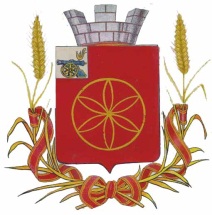 АДМИНИСТРАЦИЯ МУНИЦИПАЛЬНОГО ОБРАЗОВАНИЯРУДНЯНСКИЙ РАЙОН СМОЛЕНСКОЙ ОБЛАСТИП О С Т А Н О В Л Е Н И Еот 01.12.2023 года № 391В соответствии с Федеральным законом от 27.07.2010 № 210-ФЗ «Об организации предоставления государственных и муниципальных услуг», приказом Министерства просвещения Российской Федерации от 02.09.2020 года № 458 «Об утверждении Порядка приема на обучение по образовательным программам начального общего, основного общего и среднего общего образования», постановлением Администрации муниципального образования Руднянский район Смоленской области от 12.12.2012  № 562 «Об утверждении порядка разработки и утверждения административных регламентов предоставления муниципальных услуг», Уставом муниципального образования Руднянский район Смоленской области,          Администрация муниципального образования Руднянский район Смоленской области  п о с т а н о в л я е т:Внести в Административный регламент предоставления муниципальной услуги «Организация отдыха детей в каникулярное время», утвержденный постановлением Администрации муниципального образования Руднянский район Смоленской области от 22.02.2023 № 59, следующие изменения:в пункт 1.2.2. подраздела 1.2. раздела 1 добавить следующий подпункты:- дети военнослужащих и дети граждан, пребывавших в добровольческих формированиях, погибших (умерших) при выполнении задач в специальной военной операции либо позднее указанного периода, но вследствие увечья (ранения, травмы, контузии) или заболевания, полученных при выполнении задач в ходе проведения специальной военной операции, в том числе усыновленным (удочеренным) или находящимся под опекой или попечительством в семье, включая приемную семью либо в случаях, предусмотренных законами субъектов Российской Федерации, патронатную семью;	- дети сотрудника, погибшего (умершего) при выполнении задач в специальной военной операции либо позднее указанного периода, но вследствие увечья (ранения, травмы, контузии) или заболевания, полученных при выполнении задач в ходе проведения специальной военной операции, в том числе усыновленным (удочеренным) или находящимся под опекой или попечительством в семье, включая приемную семью либо в случаях, предусмотренных законами субъектов Российской Федерации, патронатную семью.         2. Настоящее постановление вступает в силу с момента подписания и подлежит обнародованию путем размещения на официальном сайте муниципального образования Руднянский район Смоленской области http://рудня.рф/.И.п. Главы муниципального образования                                                            Руднянский район Смоленской области                                                           С.Е. БричО внесении изменений в Административный регламент предоставления муниципальной услуги «Организация отдыха детей в каникулярное время»